Romans Series	October 1, 2023Living to Serve Others in Unity - Romans 15:1-131.	Christians Strive for Unity To Build Each Other Up	
Romans 15:1-2Strong: believers that are spiritually matureThose with more significant spiritual influenceWeak: believers that are new to the faith / or less spiritually matureThose more vulnerable in the community, often poorer in life / spiritThe goal is not to put yourself on a pedestal as more mature, but to serve as an example to others by humbly serving them through mutual encouragement (edification)When brothers / sisters have differences on secondary or tertiary doctrinal issues, it cannot be divisive Christians are NOT Self-Centered2.	Scripture Serves to Unite Christians In Mutual Encouragement and Hope	Romans 15:3-4Scripture is given for us to teach usIt guides us to persevere, as the saints of old didIt encourages us to know we are not the only ones to experience what we are going throughPsalm 69 is a difficult passage because David is in hardship and his calls to God are in the midst of pain and brokenness3.	Christians Unite Together to Glorify God	Romans 15:5-6The best solution for suffering is to turn it into praise of GodBearing the challenges of life gets much easier as we are “of the same mind with one another” (5b)4.	Christians Welcome Diverse People	Romans 15:7-9Accept one another”The goal is to receive or welcome any who want to come to Christ JesusMatthew 11:28 
“Come to Me, all who are weary and heavy-laden, and I will give you rest.”The purpose of maintaining unity in diversity is stated in both verses 6 & 7For the glory of God the Father and of Jesus Christ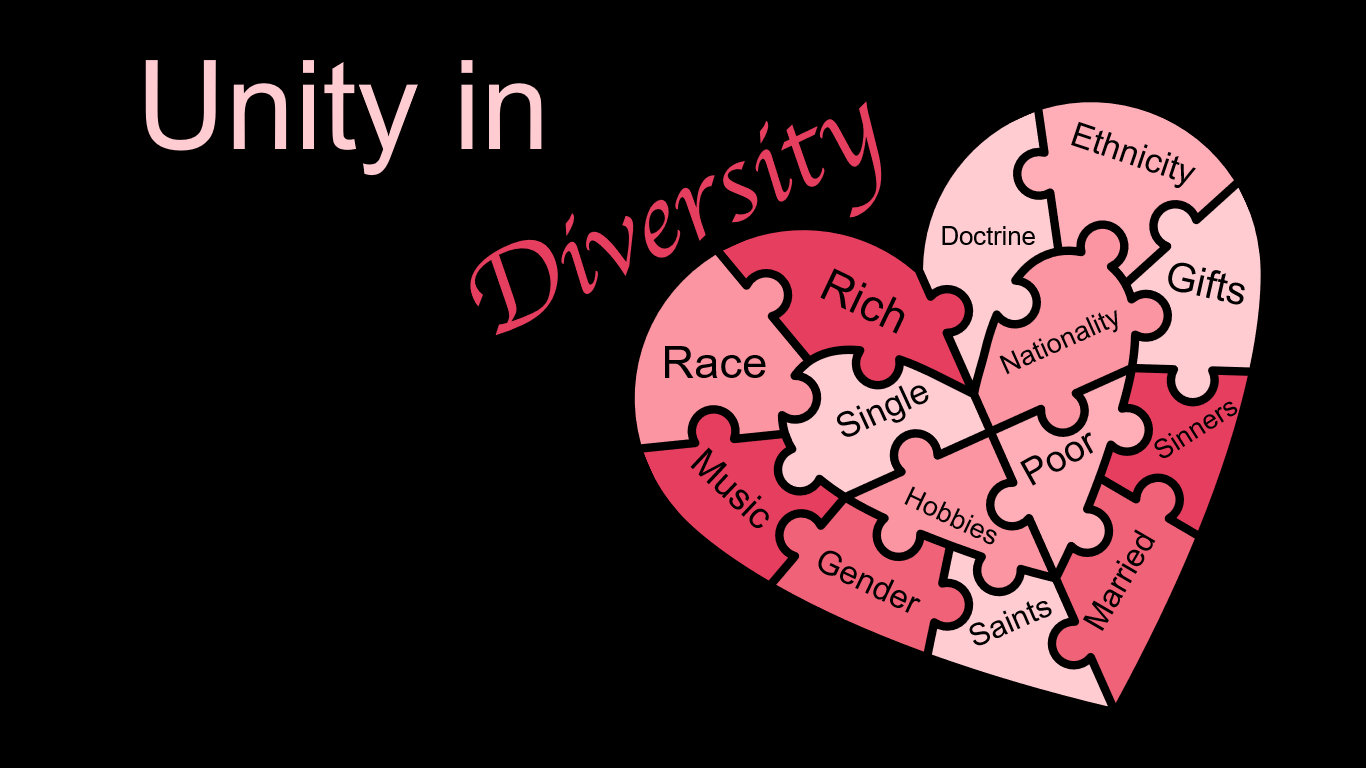 5.	Christians Unite Together in Hope, 
Believing in Faith by the Holy Spirit’s Power	Romans 15:10-13Jews and Gentiles alike unite in praise of GodIt is one of the purposes of Christ in His work for His peoplePaul quoted from: Psalm 18:49 (David), Deuteronomy 32:43 (Moses) Psalm 117:1 (Unknown), Isaiah 11:10 (Isaiah)Verse 13 concludes Romans 14:1 – 15:13 with a prayerThe emphasis is on having hope, joy, and peace that comes from God the Holy SpiritRomans Series	October 1, 2023Living to Serve Others in Unity - Romans 15:1-131.	Christians Strive for Unity ______________________________	
Romans 15:1-2Strong: believers that are spiritually matureThose with more significant spiritual influenceWeak: believers that are new to the faith / or less spiritually matureThose more vulnerable in the community, often poorer in life / spiritThe goal is not to put yourself on a pedestal as more mature, but to serve as an example to others by humbly serving them through ____________________ (edification)When brothers / sisters have differences on secondary or tertiary doctrinal issues, it cannot be divisive Christians are NOT ___________________________2.	Scripture Serves to Unite Christians ______________________
Romans 15:3-4Scripture is given for us to teach usIt guides us to persevere, as the saints of old didIt encourages us to know we are not the only ones to experience what we are going throughPsalm 69 is a difficult passage because David is in hardship and his calls to God are in the midst of pain and brokenness3.	Christians Unite Together to _______________	Romans 15:5-6The best solution for suffering is to turn it into praise of GodBearing the challenges of life gets much easier as we are “of the same mind with one another” (5b)Romans Series	October 1, 2023Living to Serve Others in Unity - Romans 15:1-131.	Christians Strive for Unity ______________________________	
Romans 15:1-2Strong: believers that are spiritually matureThose with more significant spiritual influenceWeak: believers that are new to the faith / or less spiritually matureThose more vulnerable in the community, often poorer in life / spiritThe goal is not to put yourself on a pedestal as more mature, but to serve as an example to others by humbly serving them through ____________________ (edification)When brothers / sisters have differences on secondary or tertiary doctrinal issues, it cannot be divisive Christians are NOT ___________________________2.	Scripture Serves to Unite Christians ______________________
Romans 15:3-4Scripture is given for us to teach usIt guides us to persevere, as the saints of old didIt encourages us to know we are not the only ones to experience what we are going throughPsalm 69 is a difficult passage because David is in hardship and his calls to God are in the midst of pain and brokenness3.	Christians Unite Together to _______________	Romans 15:5-6The best solution for suffering is to turn it into praise of GodBearing the challenges of life gets much easier as we are “of the same mind with one another” (5b)4.	Christians Welcome ____________________	Romans 15:7-9Accept one another”The goal is to receive or welcome any who want to come to Christ JesusMatthew 11:28 
“Come to Me, all who are weary and heavy-laden, and I will give you rest.”The purpose of maintaining unity in diversity is stated in both verses 6 & 7For the glory of God the Father and of Jesus Christ5.	Christians Unite Together in Hope, _______________________
Romans 15:10-13Jews and Gentiles alike unite in praise of GodIt is one of the purposes of Christ in His work for His peoplePaul quoted from: Psalm 18:49 (David), Deuteronomy 32:43 (Moses) Psalm 117:1 (Unknown), Isaiah 11:10 (Isaiah)Verse 13 concludes Romans 14:1 – 15:13 with a prayerThe emphasis is on having hope, joy, and peace that comes from God the Holy Spirit4.	Christians Welcome ____________________	Romans 15:7-9Accept one another”The goal is to receive or welcome any who want to come to Christ JesusMatthew 11:28 
“Come to Me, all who are weary and heavy-laden, and I will give you rest.”The purpose of maintaining unity in diversity is stated in both verses 6 & 7For the glory of God the Father and of Jesus Christ5.	Christians Unite Together in Hope, _______________________
Romans 15:10-13Jews and Gentiles alike unite in praise of GodIt is one of the purposes of Christ in His work for His peoplePaul quoted from: Psalm 18:49 (David), Deuteronomy 32:43 (Moses) Psalm 117:1 (Unknown), Isaiah 11:10 (Isaiah)Verse 13 concludes Romans 14:1 – 15:13 with a prayerThe emphasis is on having hope, joy, and peace that comes from God the Holy Spirit